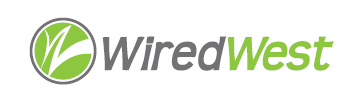 AgendaWiredWest Board of Directors MeetingCummington Community House33 Main Street, Cummington MA 01026Wednesday, May 22, 2019, 7:00 pmWelcome and Introductions								 	 5 minutesApproval of Minutes										 5 minutes April 10, 2019Report from the Chair									 5 minutesExecutive Committee replacement member vote						10 minutes	Review WG+E Contract 		 							15 minutesVote on WG+E Contract									10 minutesDiscussion and vote on pricing for seasonal and phone only					15 minutesReview MLP chart of accounts								10 minutes		Committee Updates										10 minutesFinanceTown updates											 10 minutesOther Director Input 									              5 minutesConfirm and Schedule next BoD meetings							 June 12?Other business which could not be reasonably foreseen within 48 hours of meetingAdjourn 